ЗаключениеКонтрольно-счётной палаты Дубровского районана проект решения Дубровского районного Совета народных депутатов «О бюджете Дубровского муниципального района Брянской области на 2020 год и на плановый период 2021 и 2022 годов»п. Дубровка 2019Общие положенияЗаключение Контрольно-счетной палаты Дубровского района на проект решения Дубровского районного Совета народных депутатов  «О бюджете  Дубровского муниципального района Брянской области на 2020 год и на плановый период 2021 и 2022 годов» (далее – Заключение) подготовлено в соответствии с Бюджетным кодексом Российской Федерации, Положением «О Контрольно-счетной палате Дубровского района»,  правовыми актами федерального,  областного законодательства и муниципальными правовыми актами Дубровского муниципального района.Проект решения Дубровского районного Совета народных депутатов  о бюджете  Дубровского муниципального района Брянской области на 2020 год и на плановый период 2021 и 2022 годов» администрацией Дубровского района на рассмотрение в Дубровский районный Совет народных депутатов в срок, установленный пунктом 4  Решения Дубровского районного Совета народных  от 03.03.2015 № 74-6  «О Порядке составления, рассмотрения и утверждения проекта бюджета муниципального образования «Дубровский район», а так же представления, рассмотрения и утверждения отчетности об исполнении бюджета муниципального образования «Дубровский район» и его внешней проверке».2.  Параметры прогноза исходных экономических показателей для составления проекта решения Дубровского районного Совета народных депутатов  о бюджете  Дубровского муниципального района Брянской области на 2020 год и на плановый период 2021 и 2022 годов»          Базой для разработки прогноза социально-экономического развития района на 2020 год и на плановый период на 2021 – 2022   годы являются основные макроэкономические показатели социально-экономического развития района за предыдущие годы, итоги за отчетный период 2019 года, сценарные условия развития экономики Российской Федерации на период до 2024 года.          Прогноз социально-экономического развития района на 2020 год и на плановый период на 2021 – 2022 годов разрабатывался в условиях замедления темпов роста экономики, связанного с нестабильной внешнеполитической ситуацией, а также с кризисными явлениями в экономике, которые продолжают оказывать негативное явление на инвестиционную активность предприятий. Разработан прогноз развития района на 2020 год и на плановый период на 2021 – 2022 годов на вариативной основе в составе консервативного и базового вариантов. Базовый вариант характеризует основные макроэкономические показатели развития экономики в условиях сохранения негативных внешних факторов и консервативной бюджетной политики.         Постоянное население района по состоянию на 1 января 2019 года составляет 16,9 тыс. человек, в среднегодовом исчислении за 2018 год – 17,1 тыс. человек. Официально к уровню прошлого года оно уменьшилось на 319 человек. Уменьшение численности населения района произошло за счет городского населения на 86 человек, за счет сельского населения – на 233 человека. Причинами ухудшения демографической ситуации является естественная убыль (120 человек) и миграционные процессы (199 человек).         Население в трудоспособном возрасте в 2018 году составило 9,5 тыс. человек, старше трудоспособного – 5,1 тыс. человек.         Среднегодовая численность населения района по прогнозу в 2020 году составит 16,5 тыс. человек, в 2021 году – 16,2 тыс. человек, в 2022 году – 16,0 тыс. человек.       С 2019 года, прогнозируется к 2022 году численность населения в трудоспособном возрасте в 9,2 тыс. человек, старше трудоспособного возраста в 4,8 тыс. человек.        В 2018 году суммарный коэффициент рождаемости составил 1,43 детей на 1 женщину, при этом уровень рождаемости составил 6,9 человек на 1000 человек населения (2017 год – 8,6), уровень смертности – 13,9 человек на 1000 человек населения (2017 год – 17,1). Коэффициент естественной убыли населения за 2018 год уменьшился в сравнении с 2017 годом с 8,5 до 7,0 на 1000 человек населения.       По оценке 2019 года суммарный коэффициент рождаемости составит – 1,41 детей на 1 женщину, уровень рождаемости – 7,3 человек на 1000 человек населения, уровень смертности – 14,9 человек на 1000 человек населения. Коэффициент естественной убыли в 2019 году оценивается в 7,6 человека на 1000 человек населения.          Ситуация на регистрируемом рынке труда остается стабильной. Численность безработных, зарегистрированных по состоянию на 1.01.2019 года составила 52 человека, на 1.10.2019 года – 64 человека.         Уровень официально зарегистрированной безработицы по состоянию на 1.01.2020 года ожидается не более 0,7 процента. На уровне значения данного показателя прогнозируется уровень регистрируемой безработицы и в 2020 -2022 годах. Основные параметры консолидированного бюджета Дубровского муниципального района Объем доходов консолидированного бюджета Дубровского муниципального района  на 2020  год прогнозируется в  сумме  335685,5  тыс. рублей, что составляет  88,6  % уровня 2019 года, на 2021 год – 328283,6 тыс. рублей, на 2022 год – 461522,9 тыс. рублей.Объем расходов консолидированного бюджета Дубровского муниципального района  на 2020  год прогнозируется в  сумме  335685,5  тыс. рублей, что составляет  85,7  % уровня 2019 года, на 2021 год – 328283,6 тыс. рублей, на 2022 год – 461522,9 тыс. рублей.Прогноз основных параметров консолидированного бюджета  на 2020  год и на плановый период 2021-2022 годов представлен в таблице.3. Общая характеристика проекта бюджета Дубровского муниципального района Брянской области на 2020 год и на плановый период 2021 и 2022 годов.3.1.  Основные параметры бюджета, структурные особенности и основные характеристики проекта решения о бюджете.Динамика основных параметров бюджета характеризуется в 2020 и 2021 году понижением доли доходов  по сравнению с оценкой 2019 года на 9,3 % и 12,1% соответственно, в 2022 году повышением доли на 28,0 процента. Собственные доходы характеризуются повышением в 2020 -2022 годах доли доходов к уровню 2019 года на 4,5% в 2020 году, на 7,8% в 2021 году, на 12,3% в 2022 году.Прогноз основных параметров проекта бюджета  в 2019-2020  годах и на плановый период 2021-2022 годов представлен в таблице.Объем расходов бюджета на 2020  год прогнозируется в  сумме  295704,6  тыс. рублей, что составляет  89,3 % уровня 2019 года, на 2021 год – 286363,5 тыс. рублей, на 2022 год – 416940,9 тыс. рублей.3.2. Анализ соответствия проекта решения Бюджетному кодексу  РФ  и иным  нормативным правовым  актам Проект решения о бюджете Дубровского муниципального района Брянской области на 2020 год и на плановый период 2021 и 2022 годов подготовлен в соответствии с требованиями Бюджетного  кодекса Российской  Федерации, Федерального закона от 06.10.1999 № 184-ФЗ «Об общих принципах организации законодательных (представительных) и исполнительных органов государственной власти субъектов Российской Федерации», Федерального закона от 06.10.2003 № 131-ФЗ «Об общих принципах организации местного самоуправления в Российской Федерации», Решение Дубровского районного Совета народных депутатов  от 03.03.2015 №74-6  «О Порядке составления, рассмотрения и утверждения проекта бюджета муниципального образования «Дубровский район», а так же представления, рассмотрения и утверждения отчетности об исполнении бюджета муниципального образования «Дубровский район» и его внешней проверке» иных нормативных правовых актов в области бюджетных отношений.Пунктом 1 решения определены основные характеристики бюджета на 2020 год (доходы, расходы, дефицит бюджета, а также верхний предел муниципального внутреннего долга).Пунктом 2 решения определены основные характеристики бюджета на  плановый период 2021 и 2022 годы (доходы, расходы, дефицит бюджета, объемы условно утвержденных расходов на 2021 и 2022 годы, предусмотренные п. 3 ст. 184.1 Бюджетного кодекса РФ, а также верхний предел муниципального внутреннего долга).  Пунктом 3 решения (с приложением) устанавливаются доходы на 2020 год и на плановый период 2021 и 2022 годов.  Пунктом 4   решения (с приложением) утверждены нормативы распределения доходов на 2020 год и на плановый период 2021 и 2022 годов.  Пунктом 5 решения (с приложением) установлен перечень главных администраторов доходов  бюджета.Пунктом 6 решения (с приложением) установлен перечень главных администраторов источников финансирования дефицита  бюджета.Пунктом 7 решения (с приложением) установлен перечень главных администраторов доходов  бюджета – органов государственной власти Брянской области.Пунктом 8 решения (с приложением) установлен перечень главных администраторов доходов  бюджета – органов государственной власти Российской Федерации.Пунктом 9 решения (с приложением) устанавливается  ведомственная структуру расходов  на 2020 год и на плановый период 2021 и 2022 годов.  Пунктом  10 решения (с приложением) устанавливается  распределение расходов бюджета по разделам, подразделам, целевым статьям на 2020 год и на плановый период 2021 и 2022 годов.Пунктом  11  решения (с приложением) устанавливается   распределение расходов бюджета по муниципальным программам и непрограммным направлениям деятельности  на  2020 год и на плановый период 2021 и 2022 годов.Пунктом 12 решения устанавливается общий объем бюджетных ассигнований на исполнение публичных нормативных обязательств на 2020 год и на плановый период 2021 и 2022 годов.Пунктом 13 решения устанавливается объем бюджетных ассигнований дорожного фонда на 2020 год и на плановый период 2021 и 2022 годов.Пунктом  14 решения устанавливается   объем  межбюджетных  трансфертов,  получаемых из других бюджетов, на 2020 год и на плановый период 2021 и 2022 годов.Пунктом 15 решения устанавливается объем межбюджетных трансфертов, предоставляемых другим бюджетам бюджетной системы Брянской области, на 2020 год и плановый период 2021 и 2022 годов.Пунктом 16 решения устанавливается объем дотаций на выравнивание бюджетной обеспеченности поселений за счет субвенций областного бюджета на 2020 год и на плановый период 2021 и 2022 годов.Пунктом 17 решения устанавливается критерий выравнивания расчетной бюджетной обеспеченности поселений на 2020 год и на плановый период 2021 и 2022 годов.Пунктом 18 решения устанавливаются межбюджетные трансферты бюджетам поселений на 2020 год и на плановый период 2021 и 2022 годов.Пунктом 19 решения устанавливается размер резервного фонда финансового управления администрации  Дубровского района на 2020 год и на плановый период 2021 и 2022 годов. Планируемый объем резервного фондов соответствует требованиям, установленным ст. 81 Бюджетного кодекса РФ.Пунктом 20  проекта (с приложениями) в соответствии с требованиями ст. 78 Бюджетного кодекса РФ устанавливаются объемы предоставления субсидий юридическим лицам (за исключением субсидий муниципальным учреждениям), индивидуальным предпринимателям, физическим лицам –  производителям товаров, работ, услуг, а также требования к нормативным правовым актам, регулирующим предоставление соответствующих субсидий.Пунктом 21 решения предусмотрен индекс увеличения предельных размеров месячных должностных окладов с 1 октября 2020 года.Пунктом 22  проекта решения определяются особенности исполнения бюджета в 2020 году и плановом периоде 2021 и 2022 годов, в соответствии с пунктом 8 статьи 217 Бюджетного кодекса Российской Федерации дополнительные основания для внесения изменений в сводную бюджетную роспись бюджета Дубровского муниципального района Брянской области без внесения изменений в настоящее Решение.Пунктом 23 решения устанавливает в случаях изменения состава или функций главных администраторов доходов, источников финансирования дефицита, внесение изменений осуществлять нормативным актом финансового управления администрации Дубровского района.Пунктом 24 решения предоставляет возможность в соответствии с п. 3 ст. 95 Бюджетного кодекса РФ направлять остатки средств бюджета на начало текущего финансового года, за исключением остатков средств дорожного фонда и остатков неиспользованных межбюджетных трансфертов, имеющих целевое назначение, на покрытие временных кассовых разрывов и на увеличение бюджетных ассигнований на оплату заключенных муниципальных контрактов в объеме, не превышающем сумму остатка.Пунктом 25 решения устанавливается, что глава администрации не вправе принимать в 2020 году решения, приводящие к увеличению штатной численности муниципальных служащих.Пунктом 26 решения устанавливается, что главные распорядители бюджетных средств обеспечивают контроль эффективного и целевого использования средств, запланированных на реализацию мероприятий муниципальных программ, своевременного их возврата, предоставления отчетности.Пунктом 27 решения (с приложениями) устанавливается  объем и структуру источников внутреннего финансирования дефицита бюджета на 2020 год и на плановый период 2021 и 2022 годов.Пунктом 28 решения установлен верхний предел муниципального внутреннего долга по государственным гарантиям в валюте Российской Федерации на 1 января 2021 года, 2022 года и 2023 года, что соответствует требованиям п. 6 ст. 107 и ст. 110.2 Бюджетного кодекса РФ.Пунктом 29 решения предоставляются полномочия главе администрации по списанию отдельных видов задолженности. Пунктом 30 проекта решения определено финансовому управлению администрации Дубровского района представление в Дубровский районный Совет  и Контрольно-счетную палату информации и отчетности об исполнении бюджета в соответствии с положениями глав 25.1, 26 Бюджетного кодекса РФ.Пунктом 31 проекта решения (с приложениями)  устанавливаются бюджетные ассигнования на осуществление бюджетных инвестиций и предоставление субсидий на осуществление капитальных вложений в объекты муниципальной собственности.На основании изложенного Контрольно-счетная палата Дубровского района приходит к выводу, что проект решения Дубровского муниципального района Брянской области на 2020 год и на плановый период 2021 и 2022 годов в целом соответствует Бюджетному кодексу РФ и иным актам законодательства в области бюджетных правоотношений.	4. Доходы проекта бюджета Дубровского муниципального района Брянской области на 2020 год и на плановый период 2021 и 2022 годов.Формирование доходной части  бюджета на 2020-2022  годы осуществлялось  в соответствии с нормами статьи 174.1 Бюджетного кодекса Российской Федерации, в условиях действующего бюджетного законодательства и законодательства о налогах и сборах с учетом положений нормативных правовых актов вступающих в действие с 1 января 2020 года и последующие годы. При расчетах показателей доходов использованы соответствующие прогнозируемые  показатели, учтены факторы, влияющие на величину объектов налогообложения и налоговой базы, а так же  принятые и предполагаемые к принятию изменения и дополнения в законодательство.Динамика показателей доходной части бюджета в 2020-2022 годах представлена в таблице.Доходы проекта   бюджета  на 2020 год предусмотрены в объеме 295704,4 тыс. рублей, ниже ожидаемой оценки исполнения  бюджета за 2019 год  на 30159,3 тыс. рублей, или на 9,3 процента. В плановом периоде доходы бюджета прогнозируются в объеме 286363,5  тыс. рублей в 2021 году,  и 415940,9 тыс. рублей в 2022 году, темпы роста доходной части бюджета к предыдущему году прогнозируются на уровне 96,8 % и 145,2 % соответственно.В 2020 году увеличение поступлений налоговых и неналоговых доходов  к оценке ожидаемого исполнения прогнозируется в объеме 89797,0 тыс. рублей, или на 4,5 процента. В 2019 году оценка ожидаемого исполнения налоговых и неналоговых доходов  бюджета принята в объеме утвержденных плановых назначений.Сокращение безвозмездных поступлений обусловлено сложившейся практикой распределения объемов целевых межбюджетных трансфертов бюджета в ходе  рассмотрения бюджета и его дальнейшего исполнения.4.1. Налоговые доходыНалоговые доходы бюджета в 2020 году планируются в объеме 80122,0 тыс. рублей, темп роста к ожидаемой  оценке 2019 года составит 103,5 процента. На плановый период 2021  и 2022 годов прогнозные показатели налоговых доходов составляют 85604,0тыс. рублей и 90420,0 тыс. рублей соответственно.  Темп роста в плановом периоде к предшествующему году прогнозируется в размере 106,8 % и 105,6 процента.В структуре доходов бюджета удельный вес налоговых доходов возрастет с 23,8 % в 2019 году до 27,1 % в 2020 году, до 29,9% в 2021 году, в 2022 году снижение составит 2,1 процента. В структуре собственных доходов в 2020 году доля налоговых доходов составляет 89,2 процента, в 2021 году – 92,4%, в 2022 году – 93,7 процента.Динамика прогнозируемого поступления налоговых доходов представлена в таблице.В анализируемом периоде по всем налогам темпы роста к уровню предыдущего года характеризуются нестабильностью. Динамика доходов от уплаты налога на доходы физических лиц в 2019 -2022 годах приведена в таблице.Доходы бюджета по  налогу на доходы физических лиц на 2020 год прогнозируются в сумме  69018,0  тыс. рублей, темп роста к оценке 2019 года  –  105,9 процента.  Объем поступлений в бюджет в 2021 и 2022 годах прогнозируется в сумме  74237,0  тыс. рублей и  79824,0  тыс. рублей соответственно. Темпы роста к предыдущему году составят в 2021 году  – 107,6 %, в 2022 году –  107,5 процента. В 2022 году темп роста налога к уровню оценки исполнения бюджета 2019 года составляет 122,5 процента. В структуре налоговых доходов проекта бюджета в 2020 году на долю налога на доходы физических лиц приходится 86,1 %, в плановом периоде  –  86,7 % и 88,3 % соответственно.Расчет налога  произведен исходя из норматива отчислений, установленного Бюджетным кодексом Российской Федерации в муниципальный район по налогу, взимаемому на территориях сельских поселений  13%, по налогу, взимаемому на территориях городских поселений 5% , 27% - дополнительного норматива отчислений  от налога на доходы физических лиц  (за исключением налога на доходы физических лиц, уплачиваемого иностранными гражданами в виде фиксированного авансового платежа при осуществлении ими на территории Российской Федерации трудовой деятельности на основании патента), 15 % - дополнительного норматива отчислений от налога на доходы физических лиц, уплачиваемый иностранными  гражданами в виде фиксированного авансового платежа при осуществлении ими на территории Российской Федерации трудовой деятельности на основании патента, заменяющего часть дотаций на выравнивание бюджетной обеспеченности муниципального района, согласно приложения № 14 к проекту Закона Брянской области «Об областном бюджете на 2020 год и на плановый период 2021 и 2022 годов».Динамика  доходов от уплаты  акцизов на ГСМ в 2020-2022 годах приведена в таблице.Поступление в бюджет акцизов по подакцизным товарам (продукции), производимым на территории Российской Федерации, на 2020 год прогнозируется в сумме 2780,0 тыс. рублей, что на 1208,0 тыс. рублей ниже планового уровня и оценки 2019 года, темп роста составляет 69,7 процента. В плановом периоде поступление акцизов по подакцизным товарам прогнозируется на 2021 год в сумме  2926,0 тыс. рублей, на 2022 год –  в сумме  3104,0 тыс. рублей. Темп роста к предшествующему году в 2020 году составляет 69,7 %, в 2021 году –  73,4 %, темп роста акцизов в 2022 году к ожидаемому исполнению 2019 года составит 77,8 процента. В структуре налоговых доходов бюджета на долю акцизов в 2020 году приходится 3,5 %, в 2021 и 2022 годах соответственно 3,4 процента.Дифференцированный норматив отчислений в бюджет Дубровского муниципального района Брянской области, согласно приложению №3 к проекту Закона Брянской области «Об областном бюджете на 2020 год  и на плановый период 2021 и 2022 годов» составляет 0,1253 процента, от суммы доходов акцизов на нефтепродукты подлежащая зачислению в местные бюджеты Брянской области для  формирования дорожных фондов. Уменьшение поступления акцизов  2020 году в сравнении с ожидаемым поступлением 2019 года обусловлено  изменением порядка зачисления акцизов в 2020 году со 100% по нормативу для Брянской области -  0,8627 %.Динамика  поступления единого налога на вмененный доход в 2020-2022 годах приведена в таблице.Поступление в бюджет единого налога на вмененный доход на 2020 год прогнозируется в сумме 4905,0тыс. рублей,  темп роста составляет 100,0 процента. В плановом периоде поступление доходов прогнозируется на 2021 год в сумме  1226,0 тыс. рублей, на 2022 год –  0,0 тыс. рублей. Темп роста к предшествующему году в 2020 году составляет 100,0 %, в 2021 году –  25, процента. В структуре налоговых доходов бюджета на долю единого налога на вмененный доход в 2020 году приходится 6,1 %, в 2021  году 1,4 процента.Динамика  доходов от уплаты  единого сельскохозяйственного налогав 2020-2022 годах приведена в таблице.Доходы бюджета  по единому сельскохозяйственному налогу на 2020 год прогнозируются в сумме  1780,0 тыс. рублей, что на 80,0 тыс. рублей, или 4,3% ниже ожидаемую оценку исполнения бюджета 2019 года. В структуре налоговых доходов на долю единого сельскохозяйственного налога  приходится 2,2 процента. Поступление  налога в бюджет в 2021 и 2022 годах прогнозируется в сумме  1890,0  тыс. рублей и  2013,0  тыс. рублей соответственно. Темп роста к предыдущему году в плановом периоде составляет 106,2 % в 2021 году и 106,5 % в 2022 году. К уровню бюджета 2019 года темп роста налога в 2022 году составит 108,2 процента.Динамика  доходов взимаемых в связи с применением патентной системы налогообложения в 2020-2022 годах приведена в таблице.Доходы бюджета  взимаемые в связи с применением патентной системы налогообложения на 2020 год прогнозируются в сумме  38,0  тыс. рублей, что на 0,7 тыс. рублей, или 1,9 % выше ожидаемую оценку исполнения бюджета 2019 года. В структуре налоговых доходов на долю приходится 0,05 процента. Поступление  налога в бюджет в 2021 и 2022 годах прогнозируется в сумме  3719,0  тыс. рублей и  3868,0  тыс. рублей соответственно. Темп роста к предыдущему году в плановом периоде составляет 97,9 раза в 2021 году и 104,0 % в 2022 году. К уровню бюджета 2019 года темп роста налога в 2022 году составит 103,7 раза. Динамика  доходов от уплаты  государственной пошлины в 2020-2022 годах приведена в таблице.Государственная пошлина на 2020 год прогнозируются в сумме  1600,0  тыс. рублей. Поступление  налога в бюджет в 2021 и 2022 годах прогнозируется в сумме  1605,0  тыс. рублей и 1610,0 тыс. рублей соответственно. Темп роста к предыдущему году в плановом периоде составляет 100,3 % в 2021 году и 100,3 % в 2022 году. В структуре налоговых доходов на его долю приходится 2,0%, 1,9% и 1,8  процента соответственно. Доходы бюджета  по задолженности и перерасчетам на 2020 - 2022 годы прогнозируются в сумме  1,0  тыс. рублей соответственно. 4.2. Неналоговые доходыОбщий объем неналоговых доходов  на 2020 год прогнозируется в сумме 9675,0 тыс. рублей, что  на 1195,3 тыс. рублей, или на 14,1 % выше уровня 2019 года. Темп к уровню исполнения 2018 года составляет 100,6 процента. Динамика поступлений неналоговых доходов в 2017- 2019 годах по сравнению с их прогнозными значениями на 2020- 2022 годы приведена в таблице.Удельный вес неналоговых доходов  в проекте бюджета на 2020 год составляет 1,7 %, что выше уровня 2018 года на 0,2 процентного пунктаДинамика прогнозируемого поступления неналоговых доходов представлена в таблице.Доходы от использования имущества, находящегося в государственной и муниципальной собственности в проекте бюджета на 2020 год занимают 35,4 % неналоговых доходов и прогнозируются в объеме 3427,0 тыс. рублей.Динамика  доходов от использования имущества, находящегося в государственной и муниципальной собственности, в 2020-2022 годах приведена в следующей таблице.Темп роста прогноза доходов от использования имущества муниципальной собственности в 2020 году к уровню 2019 года составляет 83,4 процента. Прогноз поступлений на 2020 год  рассчитан на основе сведений администратора платежа  –  комитета имущественных отношений администрации Дубровского района исходя из  объема  оценки 2019 года, прогноза начисления арендной платы, с учетом уровня собираемости платежа. Платежи  при  пользовании  природными ресурсами  на 2020 год и плановый период 2021-2022 годов прогнозируются на уровне 2019 года в сумме 233,0 тыс. рублей ежегодно, в том числе: плата за выбросы загрязняющих веществ в атмосферный воздух стационарными объектами – 10,0 тыс. рублей; плата за размещение отходов производства –  158,0 тыс. рублей;плата за размещение твердых коммунальных отходов – 65,0 тыс. рублей. Динамика поступлений  платежей при пользовании природными ресурсами в 2020-2022 годах приведена в таблице.Доходы от оказания платных услуг (работ) и компенсации затрат государства на 2020 год  предусматриваются в сумме 730,0 тыс. рублей, что на 30,0 тыс. рублей, или на 4,3 % выше ожидаемой оценки 2019 года. При этом доходы от оказания платных услуг (работ)  прогнозируются в сумме 1,0 тыс. рублей,  доходы от компенсации затрат государства прогнозируются в сумме 729,0 тыс. рублей.Объем поступления доходов от оказания платных услуг и компенсации затрат государства спрогнозирован главным администратором платежей (Управление Росприроднадзора по Брянской области) с учетом ожидаемой оценки их поступления в 2019 году. Прогноз поступления указанных платежей в плановом периоде оценивается в 2021 году в сумме 730,0 тыс. рублей, в 2022 году в сумме 750,0 тыс. рублей. Темп роста к предыдущему году составляет 100,0 % и 102,7 % соответственно.Динамика  доходов  от оказания платных услуг (работ) и компенсации затрат государства в 2020-2022 годах приведена в  таблице.Доходы от продажи материальных и нематериальных активов на 2020 год прогнозируются в сумме 5250,0 тыс. рублей, что составляет 54,3 % показателя бюджета и 219,7% оценки поступлений 2019 года.  Прогноз доходов рассчитан на основании данных администратора.Динамика  доходов  от продажи материальных и нематериальных активов в 2020-2022 годах приведена в  таблице.Доходы от реализации имущества, находящегося в муниципальной собственности,  в прогнозируемом периоде 2020-2022 годов  запланированы в сумме 300,0 тыс. рублей, ежегодно.  Прогноз поступления  доходов от продажи земельных участков, находящихся в муниципальной собственности определен исходя из поданных физическими и юридическими лицами заявок на выкуп земельных участков. Объем поступлений в 2020 году и  в плановом периоде  запланирован в  сумме 4950,0  тыс. рублей,  ежегодно. В общем объеме неналоговых доходов в прогнозе бюджета на 2020 год на долю штрафов, санкций, возмещения ущерба приходится  – 0,4  процента. Поступления учтены в объеме 35,0 тыс. рублей, или 3,3 % к уровню показателей 2019 года,  из них 10,0  тыс. рублей, или 28,6 %  –  за административные правонарушения, посягающие на право граждан,  7,0 тыс. рублей, или 20,0% за административные правонарушения, посягающие на здоровье, санитарно-эпидемиологическое благополучие населения и общественную нравственность, 6,0 тыс. рублей, или 17,1% за административные правонарушения в области охраны собственности, 2,0 тыс. рублей, или 5,7% за административные правонарушения посягающие на общественный порядок и общественную безопасность, 10,0 тыс. рублей, или 28,6% за административные правонарушения в области охраны окружающей среды и природопользования.Объем поступлений в областной бюджет штрафов, санкций, возмещения ущерба прогнозируется в 2021 году в сумме 36,0 тыс. рублей, в 2022 году в сумме 37,0 тыс. рублей. Темп роста к предыдущему году составляет 102,9 %, 102,8% соответственно.Динамика  доходов  от штрафных санкций и возмещения ущерба в 2020-2022 годах приведена в  таблице.4.3. Безвозмездные поступленияПри планировании бюджета на 2020-2022 годы учтены объемы безвозмездных поступлений, предусмотренные проектом областного бюджета на 2020 год и на плановый период 2021 и 2022 годов. Общий объем безвозмездных поступлений  на 2020 год предусмотрен в сумме 205907,6 тыс. рублей, что на 34039,1 тыс. рублей или 14,2 процента меньше планового объема безвозмездных поступлений бюджета 2019 года.  В сравнении с исполнением 2018 года объем безвозмездных поступлений 2019 года выше на 51686,6 тыс. рублей, или 27,4 процента. В общем объеме доходов проекта бюджета на 2020 год безвозмездные поступления составляют 69,6 %, что на 4,0 процентного пункта ниже утвержденного уровня 2019 года (73,6 процента).  Сокращение безвозмездных поступлений обусловлено сложившейся практикой распределения объемов целевых межбюджетных трансфертов в ходе рассмотрения бюджета и его дальнейшего исполнения.5. Расходы проекта бюджета Дубровского муниципального района Брянской области на 2020 год и на плановый период 2021 и 2022 годов.Объем расходов, определенный в проекте  решения о бюджете на 2020 год и на плановый период 2021 и 2022 годов» составляет:2020 год – 295704,6 тыс. рублей;2021 год – 286363,5 тыс. рублей;2022 год – 416940,9 тыс. рублей.По отношению к объему расходов, утвержденному решением на 2019 год, расходы,  определенные в проекте решения на 2020 год, составляют 89,3 %, на 2021 год  –  86,5  %, на 2022 год – 126,0 процента.5.1. Расходы в разрезе разделов и подразделов бюджетной классификацииПроектом бюджета на 2020 год и на плановый период 2021 и 2022 годов определено, что расходы будут осуществляться по всем 8 разделам бюджетной классификации расходов.Информация об объемах расходов бюджета  2018 - 2022 годов представлена в таблице.                                                                                                                        Тыс. рублейРасходы бюджета по всем разделам в соответствии с ведомственной структурой в 2020-2022 годах будут осуществлять 6 главных распорядителей бюджетных средств. Расходы бюджета по разделу 01 «Общегосударственные вопросы» определены проектом решения в следующих объемах:2020 год – 110743,8 тыс. рублей;2021 год – 98474,4 тыс. рублей;2022 год – 109942,2 тыс. рублей.Анализ динамики расходов  бюджета по данному разделу показывает, что по сравнению с текущим периодом в 2020 году отмечается увеличение расходов на 10,0 %, в 2021 году  –  на 21,7 %, в 2022 году  – на 27,3 процента. В общем объеме плановых расходов бюджета доля расходов по разделу 01 «Общегосударственные расходы» составляет в 2020 году –  11,6 %, в 2021 году – 13,3 %, в 2022 году – 9,5 процента.По подразделу 0103 «Функционирование законодательных (представительных) органов государственной власти и представительных органов муниципальных образований запланированы расходы на2020 год  в сумме 454,2 тыс. рублей; на 2021 год – 467,3 тыс. рублей и  на 2022 год – 484,0 тыс. рублей.По подразделу 01 04 «Функционирование Правительства Российской Федерации, высших исполнительных органов государственной власти субъектов Российской Федерации, местных администраций» запланированы расходы на:   - обеспечение деятельности главы исполнительно-распорядительного органа на 2020 год  в сумме 1286,1 тыс. рублей; на 2021 год – 1327,6 тыс. рублей и  на 2022 год – 1380,3 тыс. рублей. - руководство и управление в сфере установленных функций органов местного самоуправления на 2020 год в общей сумме 19999,2 тыс. рублей;  на 2021 год – 19620,7 тыс. рублей и на 2022 год – 19282,2 тыс. рублей.по подразделу 0105 «Осуществление полномочий по составлению (изменению) списков кандидатов в присяжные заседатели федеральных судов общей юрисдикции на 2020 год  в сумме 6,6 тыс. рублей; на 2021 год – 6,6 тыс. рублей и  на 2022 год – 59,3 тыс. рублей по подразделу 01 06 «Обеспечение деятельности финансовых, налоговых и таможенных органов и органов финансового (финансово-бюджетного) надзора» предусмотрены средства на 2020 год – 5921,9 тыс. рублей; на 2021 год – 6086,9 тыс. рублей;  на 2022 год – 6254,0 тыс. рублей. По подразделу 01 11 «Резервные фонды» предусмотрены бюджетные ассигнования на непредвиденные расходы из резервного фонда администрации Дубровского района: 100,0  тыс. рублей на 2020 год  и по 50,0 тыс. рублей плановый период 2021 и 2022 годов.По подразделу 01 13 «Другие общегосударственные вопросы» запланированы расходы на 2020 год – 7491,3 тыс. рублей; на 2021 год – 10345,7 тыс. рублей;  на 2022 год – 12145,9 тыс. рублей;Расходы по разделу 02 «Национальная оборона»  определены проектом решения в следующих объемах:2020 год – 606,6 тыс. рублей;2021 год – 612,0 тыс. рублей; 2022 год – 635,6 тыс. рублей.Расходы бюджета по разделу 02 «Национальная оборона» запланированы с ростом к уровню 2019 года в 2020 году  –  на 2,0 %, в плановом периоде  –  на 2,9% и 6,9 процента соответственно. В соответствии с ведомственной структурой расходы в 2020-2021 годах будет осуществлять 1 главный распорядитель бюджетных средств.Расходы по разделу 03 «Национальная безопасность и правоохранительная деятельность» запланированы в следующих объемах:2020 год – 3512,7 тыс. рублей;2021 год – 3546,7 тыс. рублей; 2022 год – 2776,2 тыс. рублей.К уровню 2019 года расходы запланированы в 2020 году  –  на 108,8 %, в плановом периоде  –  на 109,9% и 86,0 процента соответственно. В соответствии с ведомственной структурой расходы в 2020-2022 годах будет осуществлять 1 главный распорядитель бюджетных средств.В рамках данного раздела осуществляются мероприятия по защите населения и территории от чрезвычайных ситуаций природного и техногенного характера, мероприятия в сфере пожарной безопасности  и по повышению безопасности дорожного движения.Расходы по разделу 04 «Национальная экономика» составят:2020 год – 5237,9 тыс. рублей;2021 год – 4849,3тыс. рублей;2022 год – 4486,3 тыс. рублей.Анализ динамики расходов бюджета по данному разделу показывает снижение расходов по отношению к 2019 году: в 2020 году на 88,0%, в 2021 году на 88,8 %, в 2022 году на 89,7 %, что объясняется отсутствием полного распределения областных средств  на момент формирования проекта бюджета.  В общем объеме расходов бюджета расходы раздела 04 «Национальная экономика» в 2020 году составят 1,8 %, в 2021 году  –  1,7 %, в 2022 году  – 1,1 процента.Расходы бюджета по разделу  в соответствии с ведомственной структурой в 2020-2022 годах будут осуществлять 2 главных распорядителя бюджетных средств  – администрация Дубровского района и отдел образования администрации Дубровского района. Наиболее значительный объем запланирован в отношении администрации Дубровского района, на долю которого в 2020 году будет приходиться 99,3 % расходов по данному разделу, в 2021-2022 годах  –  99,2 % ежегодно.  Расходы по разделу 05 «Жилищно-коммунальное хозяйство» проектом решения определены в следующих объемах:2020 год – 4013,7 тыс. рублей;2021 год – 3598,5 тыс. рублей;2022 год – 17071,3 тыс. рублей.Анализ динамики планируемых расходов по данному разделу характеризует их снижение по сравнению с текущим годом: в 2020 году на 29,4  %, в 2021 году на 36,7 % и значительного увеличения в 2022 году в 3 раза. В соответствии с ведомственной структурой расходы в 2020-2022 годах будет осуществлять 1 главный распорядитель бюджетных средств. При этом отмечено, что в 2020 - 2022 годах по подразделу «Благоустройство» средства не запланированы, что обусловлено отсутствием  на момент формирования бюджета  распределенных по данному направлению средств местного бюджета.В 2021 - 2022 годах запланированы капитальные вложения в объекты муниципальной собственности,  строительство и реконструкция (модернизация) объектов питьевого водоснабжения  в рамках национального проекта «Экология», федерального проекта «Чистая вода» в сумме 2105,3 тыс. рублей, 3126,3 тыс. рублей.По разделу 07 «Образование»  расходы в проекте решения определены в объемах:2020 год – 200091,7 тыс. рублей;2021 год – 199232,9 тыс. рублей;2022 год – 315177,4 тыс. рублей.В общем объеме расходов бюджета расходы раздела 07  «Образование» в 2020 году составят 67,7 %, в 2021 году – 69,6 %, в 2022 году – 75,6 процента. В соответствии с ведомственной структурой расходы в 2020-2022 годах будут осуществлять  2 главных распорядителя бюджетных средств – администрация Дубровского района и отдел образования администрации Дубровского района. Наиболее значительный объем запланирован в отношении отдела образования администрации Дубровского района, на долю которого в 2020 году будет приходиться 86,7 % расходов по данному разделу, в 2021-2022 годах  –  86,9% - 91,6% соответственно. Информация об объемах расходов в разрезе подразделов представлена в таблице:                                                                                     (тыс. рублей)	Значительный объем расходов по разделу связан с финансовым обеспечением государственных гарантий на получение общего образования (более 55,5 % бюджетных ассигнований): в 2020-2022 годы абсолютное значение расходов на эти цели составит 317577,3 тыс. рублей.	В 2020 году к уровню 2019 года объем средств увеличится на дошкольное образование на 1,7%, на дополнительное образование на 1,7%, на общее образование снижение расходов составит 1,7 процента.	Расходы по разделу 08 «Культура, кинематография»  в проекте бюджета запланированы в объемах: 2020 год – 23163,5 тыс. рублей;2021 год – 15986,6 тыс. рублей;2022 год – 16487,1 тыс. рублей.Расходы 2020 года по  сравнению с расходами 2019 года запланированы в объеме 96,9 процента. Доля расходов по разделу в структуре бюджета в 2020 году составит 7,8 процента. В соответствии с ведомственной структурой расходы в 2020-2022 годах будет осуществлять 1 главный распорядитель бюджетных средств.	По подразделу 0801 «Культура, кинематография» предусмотрены расходы на реализацию мероприятий по охране, сохранению и популяризации культурного наследия в 2020 -2022 годах. 	По разделу 10 «Социальная политика»  расходы проектом бюджета определены в объеме:на 2020 год – 14176,9 тыс. рублей;на 2021 год – 13359,1 тыс. рублей;на 2022 год – 13575,8 тыс. рублей.В 2020 году по сравнению с 2019 годом расходы утверждены в сумме 14176,9 тыс. рублей, что составляет 90,7 процента. В общем объеме бюджета доля расходов по разделу составит в 2020  году  – 4,8 %, в 2021 году – 4,7 %, в 2022 году – 3,3 процента. В соответствии с ведомственной структурой расходы в 2020-2022 годах будет осуществлять 1 главный распорядитель бюджетных средств.По разделу 11 «Физическая культура и спорт»  расходы проектом бюджета определены в объеме:на 2020 год – 9165,3 тыс. рублей;на 2021 год – 5796,6 тыс. рублей;на 2022 год – 5598,4 тыс. рублей.В 2020 году по сравнению с 2019 годом расходы утверждены в сумме 9165,3 тыс. рублей, что составляет 144,2 процента. В общем объеме бюджета доля расходов по разделу составит в 2020  году  – 3,1 %, в 2021 году – 4,7 %, в 2022 году – 3,3 процента. Раздел представлен 2 подразделами:по подразделу 1101 «физическая культура» расходы предусмотрены  на2020 год – 5379,8 тыс. рублей, на 2021 год – 5551,6 тыс. рублей, 2022 год – 5353,4 тыс. рублей.по подразделу 1102 «массовый спорт» расходы предусмотрены на мероприятия по развитию физической культуры и спорта на 2020 год – 500,0 тыс. рублей, на 2021 год – 0,0 тыс. рублей, 2022 год – 0,0 тыс. рублей;на  реализацию переданных полномочий по решению отдельных вопросов местного значения поселений в соответствии с заключенными соглашениями по обеспечению условий для развития на территории поселения физической культуры, школьного спорта и массового спорта, организации проведения официальных физкультурно-оздоровительных и спортивных мероприятий поселения, на 2020 год – 245,0 тыс. рублей, на 2021 год – 245,0 тыс. рублей, 2022 год – 245,0 тыс. рублей; в 2020 году  предусмотрено оснащение объектов спортивной инфраструктуры спортивно-техническим оборудованием в рамках национального проекта «Демография», федерального проекта «Спорт-норма жизни» на 2020 год – 3040,5 тыс. рублей, в том числе за счет местного бюджета 30,3 тыс. рублей.По разделу 14 «Межбюджетные трансферты общего характера бюджетам бюджетной системы Российской Федерации»    расходы в проекте решения определены в следующих объемах:2020 год – 1417,0 тыс. рублей;2021 год – 1417,0 тыс. рублей;2022 год – 1417,0 тыс. рублей.Объем межбюджетных трансфертов общего характера по сравнению с уровнем 2019 года характеризуется повышением  на 19,4 % в 2019 – 2022 годах году. Расходы бюджета по разделу 14 «Межбюджетные трансферты общего характера бюджетам бюджетной системы Российской Федерации» в соответствии с ведомственной структурой в 2020 году будет осуществляться 1 главным распорядителем бюджетных средств  –  финансовым управлением администрации Дубровского района.5.2. Расходы  в разрезе  главных распорядителей средств бюджетаВедомственная структура расходов бюджета  на 2020 год и на плановый период 2021 и 2022 годов сформирована по 6 главным распорядителям расходов бюджета. Информация об объемах планируемых расходов  бюджета в 2020 году и  плановом периоде 2021  и  2022 годов в представлена в приложении 6 к  проекту решения. Крупным главными распорядителям по объемам бюджетных средств является отдел образования администрации Дубровского района, в отношении которой в 2020 году запланировано 59,2 % общих расходов областного бюджета,  в 2021 году  – 61,1 %, в 2022 году – 69,7 процента. Данные о главных распорядителях средств бюджета, обеспечивающих исполнение расходов бюджета в максимальных объемах, представлены в таблице.                                                                                       тыс. рублей6. Муниципальные программы и бюджетные инвестицииВ соответствии с Бюджетным кодексом Российской Федерации проект бюджета на 2020 год и плановый период 2021-2022 годов сформирован в программной  структуре расходов на основе 4 муниципальных программ. Анализ распределения расходов бюджета по муниципальным программам на 2020 год и плановый период 2021 -2022  годов представлен в приложении 9 к проекту решения. В соответствии с проектом решения расходы бюджета на реализацию 4  муниципальных программ на 2020  год запланированы в  сумме 294656,6 тыс. рублей, что составляет 99,6 % общего объема расходов  бюджета, на 2021  год  –  282063,6  тыс. рублей,  на 2022  год  – 409233,3  тыс. рублей,  что составляет 98,5 % и 98,1 %  общего объема расходов бюджета соответственно.В соответствии с проектом решения бюджетные ассигнования на осуществление непрограммной деятельности предусмотрены в сумме 13055,6 тыс. рублей, в том числе на 2020 год - 1048,1 тыс. рублей, на  2021 год в сумме 4299,9 тыс. рублей, на 2022 год в сумме 7707,6 тыс. рублей.Динамика расходов на финансовое обеспечение муниципальных программ и непрограммной деятельности представлены в таблице.										тыс. рублей6.1. Муниципальная программа «Реализация отдельных полномочий Дубровского муниципального района Брянской области  (2020-2022 годы)».Ответственным исполнителем муниципальной программы является администрация Дубровского района.Муниципальная программа включает в себя подпрограмму «Поддержка малого и среднего предпринимательства в Дубровском муниципальном районе Брянской области (2020-2022 годы)».Цель муниципальной программы - эффективное исполнение полномочий исполнительных органов власти, рациональное использование топливно-энергетических ресурсов, внедрение технологий энергосбережения, обеспечение правопорядка и профилактика правонарушений, защита населения и территории от чрезвычайных ситуаций,  реализация полномочий в сфере развития сельского хозяйства и сельских территорий, снижение негативного воздействия отходов производства и потребления на окружающую среду на территории Дубровского района, реализация единой государственной социальной политики, отдельные мероприятия по развитию спорта, обеспечение высокого качества дополнительного образования, предоставление мер социальной поддержки работникам образовательных организаций, работающим в сельских населенных пунктах и поселках городского типа на территории Брянской области, повышение эффективности реализации молодежной политики в интересах инновационного социально ориентированного развития муниципального образования.В соответствии с проектом паспорта реализация муниципальной программы осуществляется в течение 2020-2022 годов. Общий объем бюджетных ассигнований на реализацию муниципальной программы на 2020-2022 годы определен в сумме 227992,3 тыс. рублей, в том числе на 2020 год  –  75503,2  тыс. рублей, на 2021 год  –  70835,9 тыс. рублей, на 2022 год – 81653,2 тыс. рублей.Реализация программных мероприятий предусмотрена за счет 4 источников финансового обеспечения: собственные средства бюджета в сумме  167305,6 тыс. рублей, в том числе на 2020 год – 57023,6 тыс. рублей, на 2021 год – 56278,9 тыс. рублей, на 2022 год – 54003,1 тыс. рублей;средств областного бюджета в сумме 57095,9 тыс. рублей, в том числе на 2020 год  –  17301,5 тыс. рублей, на 2021 год  –  13364,4 тыс. рублей, на 2022 год – 26430,0 тыс. рублей;за счет федерального бюджета в сумме 2558,9 тыс. рублей,  в том числе на 2020 год  –  834,2 тыс. рублей, на 2021 год  –  848,7 тыс. рублей, на 2022 год – 876,1 тыс. рублей. за счет средств бюджетов поселений в сумме 1032,0 тыс. рублей, в том числе в том числе на 2020 год  –  344,0 тыс. рублей, на 2021 год  –  344,0  тыс. рублей, на 2022 год – 344,0 тыс. рублей. Удельный вес расходов на реализацию муниципальной программы в общих расходах бюджета в 2020 году составляет 25,5 %, в 2021-2022 годах с  24,7% - 19,6% процента соответственно. Согласно приложению к муниципальной программе, результаты ее реализации характеризуются 23 показателями. В сравнении с 2019 годом количество показателей увеличилось на 1 единицу.6.2. Муниципальная программа «Развитие образования Дубровского муниципального района Брянской области (2020-2022 годы)».Ответственным исполнителем муниципальной программы является отдел образования администрации Дубровского района. Цель муниципальной программы - обеспечение высокого качества образования в соответствии с меняющимися запросами населения и перспективными задачами развития российского общества и экономики, повышение эффективности реализации молодежной политики в интересах инновационного социально ориентированного развития муниципального образования, проведение оздоровительной компании детей и молодежи, противодействие злоупотреблению наркотиками и их незаконному обороту, повышение безопасности дорожного движения, участие в профилактике терроризма и экстремизма. В соответствии с проектом паспорта реализация муниципальной программы осуществляется в течение 2020-2022 годов. Общий объем бюджетных ассигнований на реализацию муниципальной программы на 2020-2022 годы определен в сумме 681320,1 тыс. рублей, в том числе на 2020 год  –  189144,9  тыс. рублей, на 2021 год  –  188239,8 тыс. рублей, на 2022 год – 303935,5 тыс. рублей.Реализация программных мероприятий предусмотрена за счет 3 источников финансового обеспечения: собственные средства бюджета в сумме  149932,2 тыс. рублей, в том числе на 2020 год – 50771,6 тыс. рублей, на 2021 год – 49214,7 тыс. рублей, на 2022 год – 49945,9 тыс. рублей;средств областного бюджета в сумме 531387,9 тыс. рублей, в том числе на 2020 год  –  138373,2 тыс. рублей, на 2021 год  –  139025,1 тыс. рублей, на 2022 год – 253989,6 тыс. рублей;за счет федерального бюджета в сумме 2558,9 тыс. рублей,  в том числе на 2020 год  –  834,2 тыс. рублей, на 2021 год  –  848,7 тыс. рублей, на 2022 год – 876,1 тыс. рублей. внебюджетные средства в сумме 16020,6 тыс. рублей, в том числе  на 2020 год  –  5340,2 тыс. рублей, на 2021 год  –  5340,2  тыс. рублей, на 2022 год – 5340,2 тыс. рублей. Удельный вес расходов на реализацию муниципальной программы в общих расходах бюджета в 2020 году составляет 64,0 %, в 2021-2022 годах с  65,7% - 72,9% процента соответственно. Согласно приложению к муниципальной программе, результаты ее реализации характеризуются 20 показателями. В сравнении с 2019 годом количество показателей не изменилось.6.3 Муниципальная программа «Развитие культуры и сохранение культурного наследия Дубровского муниципального района Брянской области (2020-2022 годы)».Ответственным исполнителем муниципальной программы является администрация Дубровского района.Цель муниципальной программы - сохранение культурного и исторического наследия, расширение доступа населения к культурным ценностям и информации, реализация стратегической роли культуры как духовно-нравственного основания развития личности и государства, единства российского общества.В соответствии с проектом паспорта реализация муниципальной программы осуществляется в течение 2020-2022 годов. Общий объем бюджетных ассигнований на реализацию муниципальной программы на 2020-2022 годы определен в сумме 55637,2 тыс. рублей, в том числе на 2020 год  –  23163,5  тыс. рублей, на 2021 год  –  15986,6 тыс. рублей, на 2022 год – 16487,1 тыс. рублей.Реализация программных мероприятий предусмотрена за счет 3 источников финансового обеспечения: собственные средства бюджета в сумме  47077,9 тыс. рублей, в том числе на 2020 год – 16957,8 тыс. рублей, на 2021 год – 15126,2 тыс. рублей, на 2022 год – 14993,9 тыс. рублей;средств областного бюджета в сумме 3059,3 тыс. рублей, в том числе на 2020 год  –  705,7 тыс. рублей, на 2021 год  –  860,4 тыс. рублей, на 2022 год – 1493,2 тыс. рублей;за счет средств бюджетов поселений в сумме 5,5 тыс. рублей, в том числе на 2020 год  –  5,5 тыс. рублей. Согласно приложению к муниципальной программе, результаты ее реализации характеризуются 10 показателями. В сравнении с 2019 годом количество показателей увеличилось на 1 единицу.6.4 Муниципальная программа «Управление муниципальными финансами Дубровского муниципального района Брянской области (2020-2022 годы)».Ответственным исполнителем муниципальной программы является финансовое управление администрация Дубровского района.Цель муниципальной программы – обеспечение долгосрочной сбалансированности и устойчивости бюджетной системы Дубровского района. В соответствии с проектом паспорта реализация муниципальной программы осуществляется в течение 2020-2022 годов. Общий объем бюджетных ассигнований на реализацию муниципальной программы на 2020-2022 годы определен в сумме 21003,8 тыс. рублей, в том числе на 2020 год  –  6845,0  тыс. рублей, на 2021 год  –  7001,3 тыс. рублей, на 2022 год – 7157,5 тыс. рублей.Реализация программных мероприятий предусмотрена за счет 2 источников финансового обеспечения: собственные средства бюджета в сумме  18852,8 тыс. рублей, в том числе на 2020 год – 6128,0 тыс. рублей, на 2021 год – 6284,3 тыс. рублей, на 2022 год – 6440,5 тыс. рублей;средств областного бюджета в сумме 2151,0 тыс. рублей, в том числе на 2020 год  –  717,0 тыс. рублей, на 2021 год  –  717,0 тыс. рублей, на 2022 год – 717,0 тыс. рублей;Согласно приложению к муниципальной программе, результаты ее реализации характеризуются 6 показателями. В сравнении с 2019 годом количество показателей не изменилось.6.5 Адресная инвестиционная программа Приложением №12 к проекту решения представлены бюджетные ассигнования на осуществление бюджетных инвестиций и предоставление бюджетным и автономным учреждениям, муниципальным унитарным предприятиям субсидий на осуществление капитальных вложений в объекты муниципальной собственности, софинансирование капитальных вложений в которые осуществляется за счет межбюджетных субсидий из областного бюджета на 2020 год и  на плановый период  2021 и 2022 годов.Бюджетные инвестиции в объекты муниципальной собственности в анализируемом периоде запланированы в сумме 154420,1 тыс. рублей, в том числе на 2020 год  –  3473,7 тыс. рублей, на 2021 год  –  7368,4 тыс. рублей, на 2022 год – 143578,0 тыс. рублей.Удельный вес расходов  адресной инвестиционной программы  в общем объеме расходов  бюджета на 2020 год составляет 1,2 %, на 2021 год – 2,6 %, на 2022 год – 34,3 процента.7. Источники финансирования дефицита бюджетаПроект бюджета на 2020-2022 годы  прогнозируется  сбалансированный, по доходам и расходам. Пунктом 1 и 2 текстовой части проекта решения и  приложением 11 к проекту решения определены источники внутреннего финансирования дефицита  бюджета на 2020 год и на плановый период 2021 и 2022 годов.Анализ структуры источников внутреннего финансирования дефицита бюджета,  прогнозируемых  в 2019 году показывает, что  в структуре указанных источников основную долю занимают изменение остатков средств на счетах по учету средств бюджета.8. ВыводыПроект решения Дубровского районного Совета народных депутатов  о бюджете  Дубровского муниципального района Брянской области на 2020 год и на плановый период 2021 и 2022 годов» внесен финансовым управлением администрации Дубровского района на рассмотрение в Дубровский районный Совет народных депутатов в срок, установленный пунктом 4  Решения Дубровского районного Совета народных  от 03.03.2015 № 74-6  «О Порядке составления, рассмотрения и утверждения проекта бюджета муниципального образования «Дубровский район», а так же представления, рассмотрения и утверждения отчетности об исполнении бюджета муниципального образования «Дубровский район» и его внешней проверке».Прогноз социально-экономического развития района на 2020 год и на плановый период на 2021 – 2022 годов разрабатывался в условиях замедления темпов роста экономики, связанного с нестабильной внешнеполитической ситуацией, а также с кризисными явлениями в экономике, которые продолжают оказывать негативное явление на инвестиционную активность предприятий. Разработан прогноз развития района на 2020 год и на плановый период на 2021 – 2022 годов на вариативной основе в составе консервативного и базового вариантов. Базовый вариант характеризует основные макроэкономические показатели развития экономики в условиях сохранения негативных внешних факторов и консервативной бюджетной политики.  Формирование доходной части  бюджета на 2020-2022  годы осуществлялось  в соответствии с нормами статьи 174.1 Бюджетного кодекса Российской Федерации, в условиях действующего бюджетного законодательства и законодательства о налогах и сборах с учетом положений нормативных правовых актов вступающих в действие с 1 января 2020 года и последующие годы. При расчетах показателей доходов использованы соответствующие прогнозируемые  показатели, учтены факторы, влияющие на величину объектов налогообложения и налоговой базы, а так же  принятые и предполагаемые к принятию изменения и дополнения в законодательство.Доходы проекта   бюджета  на 2020 год предусмотрены в объеме 295704,4 тыс. рублей, ниже ожидаемой оценки исполнения  бюджета за 2019 год  на 30159,3 тыс. рублей, или на 9,3 процента. В плановом периоде доходы бюджета прогнозируются в объеме 286363,5  тыс. рублей в 2021 году,  и 415940,9 тыс. рублей в 2022 году, темпы роста доходной части бюджета к предыдущему году прогнозируются на уровне 96,8 % и 145,2 % соответственно.Объем расходов, определенный в проекте  решения о бюджете на 2020 год и на плановый период 2021 и 2022 годов» составляет:2020 год – 295704,6 тыс. рублей;2021 год – 286363,5 тыс. рублей;2022 год – 416940,9 тыс. рублей.По отношению к объему расходов, утвержденному решением на 2019 год, расходы,  определенные в проекте решения на 2020 год, составляют 89,3 %, на 2021 год  –  86,5  %, на 2022 год – 126,0 процента.Ведомственная структура расходов бюджета  на 2020 год и на плановый период 2021 и 2022 годов сформирована по 6 главным распорядителям расходов бюджета. В соответствии с Бюджетным кодексом Российской Федерации проект бюджета на 2020 год и плановый период 2021-2022 годов сформирован в программной  структуре расходов на основе 4 муниципальных программ. Анализ распределения расходов бюджета по муниципальным программам на 2020 год и плановый период 2021 -2022  годов представлен в приложении 9 к проекту решения. В соответствии с проектом решения расходы бюджета на реализацию 4  муниципальных программ на 2020  год запланированы в  сумме 294656,6 тыс. рублей, что составляет 99,6 % общего объема расходов  бюджета, на 2021  год  –  282063,6  тыс. рублей,  на 2022  год  – 409233,3  тыс. рублей,  что составляет 98,5 % и 98,1 %  общего объема расходов бюджета соответственно.В соответствии с проектом решения бюджетные ассигнования на осуществление непрограммной деятельности предусмотрены в сумме 13055,6 тыс. рублей, в том числе на 2020 год - 1048,1 тыс. рублей, на  2021 год в сумме 4299,9 тыс. рублей, на 2022 год в сумме 7707,6 тыс. рублей.9. ПредложенияНаправить  заключение Контрольно-счетной палаты Дубровского района на проект решения Дубровского районного Совета народных депутатов «О бюджете Дубровского муниципального района Брянской области на 2020 год и на плановый период 2021  и 2022  годов» в Дубровский районный Совет народных депутатов с предложением принять решение «О бюджете Дубровского муниципального района Брянской области на 2020 год и на плановый период 2021  и 2022  годов»  с учетом предложений Контрольно-счетной палаты.Направить  заключение Контрольно-счетной палаты Дубровского района на проект решения Дубровского районного Совета народных депутатов «О бюджете Дубровского муниципального района Брянской области на 2020 год и на плановый период 2021  и 2022  годов» главе муниципального образования Дубровский район, главе администрации Дубровского района.И.о председателя						Н.А. ДороденковаПоказатели2019 год (оценка)2020 год2021 год2022 годПоказателитыс. рублейтыс. рублейтыс. рублейтыс. рублейКонсолидированный бюджет Консолидированный бюджет Консолидированный бюджет Консолидированный бюджет Консолидированный бюджет Доходы,378856,0335685,5328283,6461522,9в том числе налоговые и неналоговые,112073,0118862,9122586,6127570,0Расходы391873,0335685,5328283,6461522,9Дефицит (-), профицит (+)-13017,00,00,00,0Показатели2019 год(оценка)2020 год2021 год2022 годПоказателитыс. рублейтыс. рублейтыс. рублейтыс. рублейДоходы всего,325863,7295704,6286363,5416940,9в том числе собственные доходы85917,089797,092600,096447,0Расходы330989,9295704,6286363,5416940,9Дефицит (-) профицит (+)-5126,20,00,00,0Наименование показателя20182019 (оценка)202020202021202120222022Наименование показателятыс. рублейтыс. рублейтыс. рублей% к перд. годутыс. рублей% к перд. годутыс. рублей% к перд. годуДоходывсего269033,7325863,7295704,490,7286363,596,8415940,9145,2Налоговые и неналоговые доходы:80773,785917,089797,0104,592600,0103,196447,0104,1налоговые доходы71152,377437,380122,0103,585604,0106,890420,0105,6неналоговые доходы9621,48479,79675,0114,16996,072,36027,086,1Безвозмездныепоступления188260,1239946,7205907,685,8193763,594,1320493,9165,4Наименование показателя20182019 (оценка)202020202021202120222022Наименование показателятыс. рублейтыс. рублейтыс. рублей% к перд. годутыс. рублей% к перд. годутыс. рублей% к перд. годуНалоговые доходы71152,377437,380122,0103,585604,0106,890420,0105,6Налог на доходы физических лиц60159,765146,069018,0105,974237,0107,679824,0107,5Акцизы на ГСМ3158,03988,02780,069,72926,0105,23104,0106,1Единый налог на вмененный доход4896,64905,04905,0100,01226,025,00,00,0Единый сельскохозяйственный налог1439,91860,01780,095,71890,0106,22013,0106,5Налог взимаемый в связи с применением патентной системы налогообложения 1,837,338,0101,93719,097,9 раза3868,0104,0Государственная пошлина1342,81500,01600,0106,71605,094,11610,0100,3Задолженность и перерасчеты по отмененным налогам и сборам0,01,01,0100,01,0100,01,0100,0ПоказателиОценка 2019 годаПрогнозПрогнозПрогнозПоказателиОценка 2019 года2020 год2021 год2022 годНалоги на доходы физических лиц65146,069018,074237,079824,0Доля в налоговых доходах, %84,186,186,788,3К предыдущему году, тыс. руб.4986,33872,05219,05287,0К предыдущему году, %108,3105,9107,6107,5Темп роста к оценке 2019 годаХ105,9114,0122,5ПоказателиОценка 2019 годаПрогнозПрогнозПрогнозПоказателиОценка 2019 года2020 год2021 год2022 годАкцизы на ГСМ3988,02780,02926,03104,0Доля в налоговых доходах, %5,13,53,43,4К предыдущему году, тыс. руб.830,0-1208,0146,0178,0К предыдущему году, %126,369,7105,2106,1Темп роста к оценке 2019 годаХ69,773,477,8ПоказателиОценка 2019 годаПрогнозПрогнозПрогнозПоказателиОценка 2019 года2020 год2021 год2022 годЕдиный налог на вмененный налог4905,04905,01226,00,0Доля в налоговых доходах, %6,36,11,40,0К предыдущему году, тыс. руб.8,40,0-3679,00,0К предыдущему году, %100,2100,025,00,0Темп роста к оценке 2019 годаХ100,025,00,0ПоказателиОценка 2019 годаПрогнозПрогнозПрогнозПоказателиОценка 2019 года2020 год2021 год2022 годЕдиный сельскохозяйственный налог1860,01780,01890,02013,0Доля в налоговых доходах, %2,42,22,22,2К предыдущему году, тыс. руб.420,1-80,0110,0123,0К предыдущему году, %129,295,7106,2106,5Темп роста к оценке 2019 годаХ95,7101,6108,2ПоказателиОценка 2019 годаПрогнозПрогнозПрогнозПоказателиОценка 2019 года2020 год2021 год2022 годНалог взимаемый в связи с применением патентной системы налогообложения37,338,03719,03868,0Доля в налоговых доходах, %0,050,054,34,3К предыдущему году, тыс. руб.35,50,73681,0149,0К предыдущему году, %21,0 раза101,997,9 раза104,0Темп роста к оценке 2019 годаХ101,999,7 раза103,7 разаПоказателиОценка 2019 годаПрогнозПрогнозПрогнозПоказателиОценка 2019 года2020 год2021 год2022 годГосударственная пошлина1500,01600,01605,01610,0Доля в налоговых доходах, %1,92,01,91,8К предыдущему году, тыс. руб.157,2100,05,05,0К предыдущему году, %111,7106,7100,3100,3Темп роста к оценке 2019 годаХ106,7107,0107,3Показатели201720182019202020212022ПоказателифактфактоценкапроектпроектпроектПоступление неналоговых доходов, тыс. руб.9082,09621,48479,79675,06996,06027,0Отклонение от предыдущего года, тыс. руб.4209,2539,4-1141,71195,3-2679,0-969,0Темп роста к предыдущему году, тыс. руб.186,4105,988,1114,172,386,1Наименование показателя20182019 (оценка)202020202021202120222022Наименование показателятыс. рублейтыс. рублейтыс. рублей% к перд. годутыс. рублей% к перд. годутыс. рублей% к перд. годуНеналоговые доходы9621,48479,79675,0114,16996,072,36027,086,1Доходы от использования имущества 4174,04106,73427,083,43427,0100,03427,0100,0Платежы при пользовании природными ресурсами145,8233,0233,0100,0233,0100,0233,0100,0Доходы от оказания платных услуг (работ)401,3700,0730,0104,3730,0100,0750,0102,7Доходы от продажи материальных и нематериальных активов2872,92390,05250,0219,72570,049,01580,061,5Штрафы, санкции, возмещение ущерба2027,41050,035,03,336,0102,937,0102,9ПоказателиОценка 2019 годаПрогнозПрогнозПрогнозПоказателиОценка 2019 года2020 год2021 год2022 годДоходы от использования имущества,  находящегося в государственной и муниципальной собственности4106,73427,03427,03427,0Доля в неналоговых доходах, %48,435,449,056,9К предыдущему году, тыс. руб.-67,3-679,70,00,0К предыдущему году, %98,483,4100,0100,0Темп роста к оценке 2019 годаХ83,483,483,4ПоказателиОценка 2019 годаПрогнозПрогнозПрогнозПоказателиОценка 2019 года2020 год2021 год2022 годПлатежи при пользовании природными ресурсами233,0233,0233,0233,0Доля в неналоговых доходах, %2,72,43,33,9К предыдущему году, тыс. руб.87,20,00,00,0К предыдущему году, %159,8100,0100,0100,0Темп роста к оценке 2019 годаХ100,0100,0100,0ПоказателиОценка 2019 годаПрогнозПрогнозПрогнозПоказателиОценка 2019 года2020 год2021 год2022 годДоходы  от оказания платных услуг (работ) и компенсации затрат  государства700,0730,0730,0750,0Доля в неналоговых доходах, %8,37,510,412,4К предыдущему году, тыс. руб.298,730,00,020,0К предыдущему году, %174,4104,3100,0102,7Темп роста к оценке 2019 годаХ104,3104,3107,1ПоказателиОценка 2019 годаПрогнозПрогнозПрогнозПоказателиОценка 2019 года2020 год2021 год2022 годДоходы от продажи материальных и нематериальных активов2390,05250,02570,01580,0Доля в неналоговых доходах, %28,254,336,726,2К предыдущему году, тыс. руб.-482,92860,0-2680,0-990,0К предыдущему году, %83,2219,749,061,5Темп роста к оценке 2019 годаХ219,7107,566,1ПоказателиОценка 2019 годаПрогнозПрогнозПрогнозПоказателиОценка 2019 года2020 год2021 год2022 годШтрафы, санкции, возмещение ущерба1050,035,036,037,0Доля в неналоговых доходах, %12,40,40,50,01К предыдущему году, тыс. руб.-977,4-10151,01,0К предыдущему году, %51,83,3102,9102,8Темп роста к оценке 2019 годаХ3,33,43,5Наименование показателя20182019 (оценка)202020202021202120222022Наименование показателятыс. рублейтыс. рублейтыс. рублей% к перд. годутыс. рублей% к перд. годутыс. рублей% к перд. годуБезвозмездныепоступления, из них188260,1239946,7205907,685,8193763,594,1320493,9165,4дотации54799,043881,042097,095,938569,091,636609,094,9субсидии3398,152616,813215,025,110911,382,6139308,612,8 разасубвенции124404,5136559,9144716,7106,0143904,399,4144197,2100,2межбюджетные трансферты5658,56889,05879,085,3379,06,4379,0100,0НаименованиеРз2018 год2019 годоценкапроектпроектпроектНаименованиеРз2018 год2019 годоценка2020 год2021 год2022 год2018 год2019 годоценка2020 год2021 год2022 годОбщегосударственные вопросы0129924,631199,534319,437964,939715,8Национальная оборона02545,7594,8606,6612,0635,6Национальная  безопасность и правоохранительная деятельность032357,33228,23512,73546,72776,2Национальная экономика046134,243496,55237,94849,34486,3Жилищно-коммунальное хозяйство05882,55684,94013,73598,517071,3Образование07187541,1199705,9200091,7199232,9315177,4Культура, кинематография0822433,823908,823163,515986,616487,1Социальная политика1017492,215628,714176,913359,113575,8Физическая культура и спорт11926,06355,69165,35796,65598,4Межбюджетные трансферты общего характера142243,81187,01417,01417,01417,0Итого270481,8330989,9295704,6286363,5416940,9НаименованиеПодраздел2019 годоценкапроектпроектпроектНаименованиеПодраздел2019 годоценка2020 год2021 год2022 год2019 годоценка2020 год2021 год2022 годДошкольное образование070152009,152878,558762,1179895,1Общее образование0702113120,5111149,1106143,7100284,5Дополнительное образование детей07039735,49901,110201,110475,9Молодежная политика и оздоровление детей07071007,51007,51007,5916,5Другие вопросы в области образования070923833,725155,523118,623605,4итого199705,9200091,7199232,9315177,4Наименование201920202021Расходы бюджета, всего295704,6286363,5416940,9Администрация Дубровского района110743,898474,4109942,2Дубровский районный Совет народных депутатов454,2467,3484,0Финансовое управление администрации Дубровского района6945,010331,313867,5Контрольно-счетная палата Дубровского района493,9502,5513,5Комитет правовых и имущественных отношений администрации Дубровского района1887,41637,51653,3Отдел образования администрации Дубровского района175180,4174950,5290480,3Наименование2020-20222020 год2021 год2022 годРеализация отдельных полномочий Дубровского муниципального района Брянской области (2020-2022 годы) 227992,375503,270835,981653,2Развитие образования Дубровского муниципального района Брянской области (2020-2022 годы)681320,2189144,9188239,8303935,5Развитие культуры и сохранение культурного наследия Дубровского муниципального района Брянской области (2020-2022 годы)55637,223163,515986,616487,1Управление муниципальными финансами Дубровского муниципального района Брянской области (2020-2022 годы)21003,86845,07001,37157,5итого985953,5294656,6282063,6409233,3Непрограммная деятельность13055,61048,14299,97707,6Всего999009,1295704,7286363,5416940,9Наименование2020 год2021 год2022 годРеконструкция системы водоснабжения в д. Пеклино Дубровского района Брянской области1 578,9 0,00,0Реконструкция системы водоснабжения в п.Серпеевский Дубровского района Брянской области1 894,70,00,0Строительство сетей водоснабжения по ул. Заречная в с. Алешня Дубровского района Брянской области0,02 105,30,00Реконструкция артезианской скважины и водонапорной башни в д. Рековичи Дубровского района Брянской области0,00,03 126,3Строительство распределительного газопровода с. Потрясовка Дубровского района Брянской области0,00,013 400,0Детский сад  на 150 мест в п.Дубровка Дубровского района Брянской области0,05 263,2127 051,7Всего3 473,77 368,4143 578,0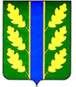 